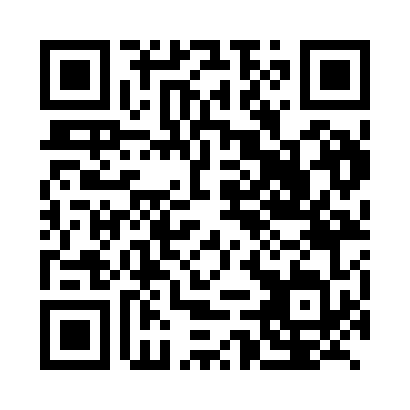 Prayer times for Batoua, CameroonMon 1 Apr 2024 - Tue 30 Apr 2024High Latitude Method: NonePrayer Calculation Method: Muslim World LeagueAsar Calculation Method: ShafiPrayer times provided by https://www.salahtimes.comDateDayFajrSunriseDhuhrAsrMaghribIsha1Mon4:495:5912:053:106:107:162Tue4:495:5812:043:096:107:163Wed4:485:5812:043:086:107:164Thu4:485:5712:043:076:107:165Fri4:475:5712:033:066:107:166Sat4:475:5612:033:056:107:167Sun4:465:5612:033:046:107:168Mon4:455:5512:033:056:107:169Tue4:455:5512:023:056:107:1610Wed4:445:5512:023:066:107:1611Thu4:445:5412:023:066:097:1612Fri4:435:5412:013:076:097:1613Sat4:435:5312:013:076:097:1614Sun4:425:5312:013:086:097:1615Mon4:425:5212:013:086:097:1616Tue4:415:5212:013:096:097:1617Wed4:415:5112:003:096:097:1618Thu4:405:5112:003:106:097:1619Fri4:405:5112:003:106:097:1620Sat4:395:5012:003:106:097:1621Sun4:395:5011:593:116:097:1622Mon4:385:4911:593:116:097:1623Tue4:385:4911:593:126:097:1624Wed4:375:4911:593:126:097:1625Thu4:375:4811:593:126:097:1726Fri4:365:4811:593:136:097:1727Sat4:365:4811:583:136:097:1728Sun4:355:4711:583:136:097:1729Mon4:355:4711:583:146:097:1730Tue4:355:4711:583:146:097:17